GOODFOOD Intensive Study Programme 
‘Embedded food systems in territories’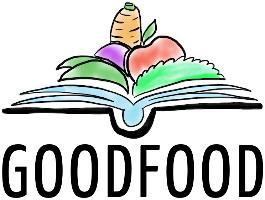 Münster, Germany, July 2021Here we announce an interdisciplinary, international summer study programme on ‘Embedded Food Systems in Territories’, organized and fully funded by the Erasmus+ GOODFOOD project!  An 8-days field stay will take place in July 2021 at Münster University of Applied Sciences (Germany), in collaboration between 6 European universities (MUAS, Germany; ISARA-Lyon, France; UNISG, Italy; WULS, Poland; AUP, Bulgaria; UO, Romania) and will be preceded by an introductory obligatory e-learning module (May-June 2021), filled with team-building group tasks and interactive discussion forums.The summer programme consists of exciting field trips, workshops and lectures, and will equip the participants in high-quality, interdisciplinary knowledge, in a wide range of topics in the area of embedded food systems, e.g. regional and traditional food, slow food, food sovereignty, locality of the food chains, organic food and farming, food communities. There will be a range of different educational activities, and also giving much opportunity to develop intercultural, international relations with colleagues from all above mentioned universities.Most important information about the programme:    Time: 18th-25th July 2021 (8 days) + preceding introductory e-learning module (May-June 2021, online)Location: Münster, Germany*Number of participants: 4 students from each Partner University (24 students in total)Prerequisites: BSc (2nd, 3rd or 4th year), MSc or PhD students in food science, agriculture, horticulture, agroecology, environmental sciences and related disciplines, interested in learning more about embedded food systems and concepts, adequate fluency in English, availability for participation in the entire period of activities (e-learning and field trip).Costs: All costs (travel and subsistence) will be covered by Erasmus+ program within the GOODFOOD project.Number of ECTS: Students positively completing the summer study programme (attending all compulsory activities and passing final evaluation), together with the preceding e-learning module, will be awarded 4 ECTS.Application procedure:If you are interested to participate in the GOODFOOD summer study programme + introductory e-learning module, please send your completed and signed application form (in English) to your local University GOODFOOD coordinator:WULS: Assoc. Prof. Dominika Średnicka-Tober dominika_srednicka_tober@sggw.edu.pl UNISG: Prof. Paola Migliorini p.migliorini@unisg.it ISARA: Prof. Alexander Wezel awezel@isara.fr MUAS: Prof. Carola Strassner  strassner@fh-muenster.de AUP: Prof. Ivan Manolov manolov_ig@yahoo.com UO: Dr. Adrian Timar atimar@uoradea.ro Deadline for application: 1st March 2021.You can also contact your local University GOODFOOD coordinators in case of any questions related to the content or organizational aspects of the summer study programme.We are looking forward to meeting you in Münster!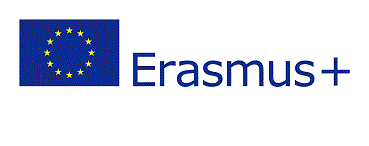 GOODFOOD Project Team